PROGRAM FUNKCJONALNO-UŻYTKOWYRemont infrastruktury monitoringu miejskiego w rejonie pętli tramwajowej Zawady oraz skrzyżowań wzdłuż ulicy Hlonda.Adres inwestycjimiasto Poznań – ulica Podwale, pętla tramwajowa Zawady, Ul. HlondaKlasyfikacja według Wspólnego Słownika ZamówieńGłówny przedmiot zamówienia45.23.23.32-8 Telekomunikacyjne roboty dodatkoweDodatkowe przedmioty32.32.35.00-8	Urządzenia do nadzoru wideoZamawiającyWydział Zarządzania Kryzysowego i Bezpieczeństwa UM Poznania,ul. Libelta 16/20, 61-706 Poznań.Użytkownik systemuWydział Zarządzania Kryzysowego i Bezpieczeństwa Urzędu Miasta Poznania (WZKiB UMP), Straż Miejska Miasta Poznania, Zarząd Dróg Miejskich w Poznaniu, Miejskie Przedsiębiorstwo Komunikacyjne w Poznaniu, Komenda Miejska Policji w Poznaniu, Komenda Wojewódzka Policji w Poznaniu, Stan istniejącyWzdłuż ulicy Hlonda od ul . Małachowskiego do ul. Bałtyckiej funkcjonują w systemie monitoringu następujące kamery:Rejon zasilania ze sterownika ZDM Hlonda -  Podwale4033o-Podwale/Bydgoska4061s-PetlaZawady/Wjazd4062s-PetlaZawady/Wjazd 4063o-PetlaZawady/Ogrodek4064o-PetlaZawady/Malachowski 4040z-Podwale/MalachPd 1 - analogowa wideodetekcji ZDM zintegrowana przez koder Bosch VideoJet4041z-Podwale/MalachPd 2 - analogowa wideodetekcji ZDM zintegrowana przez koder Bosch VideoJet4042z-Podwale/Malach Pn - analogowa wideodetekcji ZDM zintegrowana przez koder Bosch VideoJetRejon zasilania ze sterownika ZDM – Hlonda - Św. Wincenta, Zawady4034o-Zawady/Chlebowa4043z-Hlonda/SwWincePn - analogowa wideodetekcji ZDM zintegrowana przez koder Bosch VideoJet4044z-Hlonda/SwWinc Pd - analogowa wideodetekcji ZDM zintegrowana przez koder Bosch VideoJet4045z-Hlonda/SwWinWsch - analogowa wideodetekcji ZDM zintegrowana przez koder Bosch VideoJet4046z-Hlonda/SwWinZach - analogowa wideodetekcji ZDM zintegrowana przez koder Bosch VideoJetRejon zasilania ze sterownika ZDM Hlonda-Główna4035o-Hlonda/Glowna4047z-Hlonda/GlownaPn - analogowa wideodetekcji ZDM zintegrowana przez koder Bosch VideoJet4048z-Hlonda/GlownaPd - analogowa wideodetekcji ZDM zintegrowana przez koder Bosch VideoJet4049z-Hlonda/GlownaWsch - analogowa wideodetekcji ZDM zintegrowana przez koder Bosch VideoJet4050z-Hlonda/Glowna Zach - analogowa wideodetekcji ZDM zintegrowana przez koder Bosch VideoJetRejon zasilania z szafy transmisjyjnej WZKiB Hlonda/Bałtycka4036o-Bałtycka/Hlonda4037s-Bałtycka/Hlonda Pd 4038s-Bałtycka/Hlonda Wsch4039s-Bałtycka/Hlonda ZachKamery analogowe zostaną zastąpione nowymi kamerami IP, przy czym kamery dla rejonu Hlonda/ Podwale zapewnia Zamawiający a ich doposażenie jest w zakresie przedmiotu zamówienia, natomiast w rejonach Św. Wincenta/Zawady oraz Główna należy w ramach przedmiotu zamówienia przygotować okablowanie do instalacji nowych kamer wieloprzetwornikowych – wielokierunkowych. Szczegółowo zakres prac omówiono poniżej.Zakres prac w rejonie - Pętla Zawady, ul. Bydgoska i PodwaleW rejonie funkcjonuje 8 kamer monitoringu miejskiego, z czego 3 kamery są analogowymi kamerami wideodetekcji ZDM, zintegrowanymi za pomocą enkodera w szafie sterownika ZDM poprzez  rozdzielenie analogowego sygnału wideo. Ze względu na zły stan techniczny urządzeń, upływności elektrycznych konieczne było wyłączenie zasilania na części kamer. Przywrócenie ich do pracy wymaga przeprowadzenia remontu. Plan sytuacyjny w rejonie Pętli Zawady oraz schemat wyprostowany zasilania i transmisji przedstawiają załączniki nr 1 i 2. Budowa nowej szafki teletechnicznej i przeniesienie przyłączyObok szafy sterownika ZDM Hlonda-Podwale należy posadowić nową szafę stalową 80x60x60  (np. SK12 Mantar ). Szafę należy związać na trwałe z gruntem i wykonać jej uziemienie. Szafę skomunikować ze studnią podszafkową – profil do uzgodnienia na etapie realizacji. Szafę zasilić ze sterownika ZDM. Przyłącza wszystkich 8 kamer (zarówno zasilające jak i transmisyjne) zakończyć w nowej szafie. Szafkę wyposażyć w nowe przełącznice optyczne oraz podzespoły zasilające kamery (zabezpieczenia nadprądowe, różnicowo-prądowe, midspany do zasilania kamer POE). W szafie zakończyć wszystkie włókna kabla 36J od strony Ronda Śródka. Zainstalować dostarczany przez wykonawcę przełącznik sieciowy Planet PLANET MGSW-24160F (lub równoważny)  do agregacji urządzeń. Odtworzyć połączenia optyczne nowymi patchcordami. Urządzenia elektryczne montować na listwie DIN. Zainstalować jedną listwę zasilającą RACK19” dla zasilania przełącznika oraz 5 zasilaczy POE.  W szafie na listwie DIN zainstalować 5 zasilaczy (midspan) do kamer i promienników IR instalowanych na bramownicy przy przejściu dla pieszych przez ulicę Podwale. Szafkę wyposażyć w zamek systemowy w systemie klucza wykorzystywanym przez Zamawiającego (Abloy lub LOB).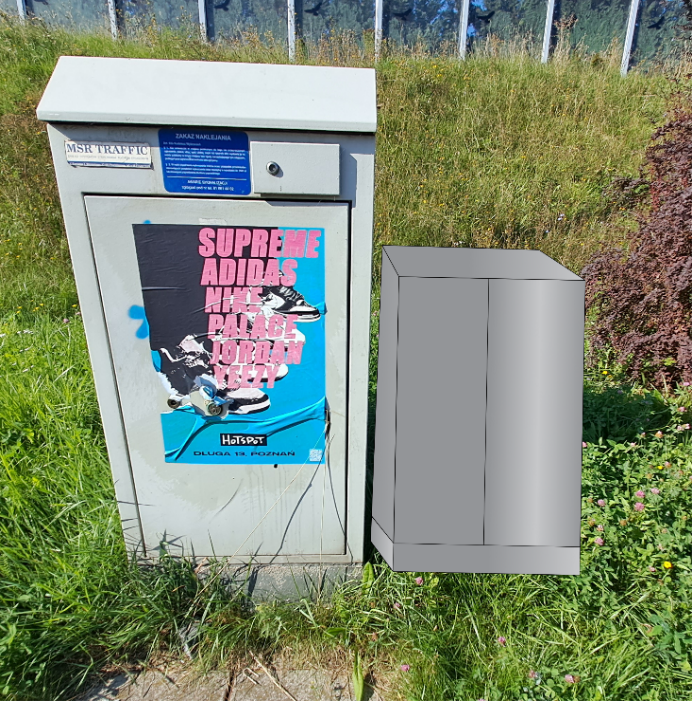 Instalacja i uruchomienie kamer na bramownicy przy przejściu dla pieszych przez ulicę Podwale (kamery 4040-4042)Ze względu na ograniczoną jakość sygnału wideo z obecnych kamer analogowych, Zamawiający udostępni 3 posiadane kamery: 1x Axis P3807 oraz 2x Bosch Dinion 7000 do instalacji na infrastrukturze ZDM w pobliżu dotychczas wykorzystywanych kamer detekcji wideo ZDM. Wykonawca wyposaży kamery Bosch Dinion 7000 w obiektywy Axis LENS CS 12-50 MM F1.4 P-IRIS 8MP (lub równoważne), obudowy Bosch UHO-POE-10 (lub równoważne) oraz promienniki IR Bosch NIR-50940-MRP (lub równoważne) i zainstaluje je na bramownicy w rejonie przejścia przez ul. Podwale zgodnie z załącznikami. Między nową szafą a miejscem instalacji kamer i promienników należy ułożyć skrętkę UTP do zastosowań zewnętrznych. W załączniku 3 przedstawiono wizualizację miejsca montażu kamer.Remont infrastruktury kamer 4061 – 4064 z rejonu Pętli ZawadyZasilanie: Kamery zasilone zostały z szafy sterownika ZDM Hlonda-Podwale zgodnie z załączonym schematem (załącznik nr 2). Ze względu na upływności powodujące wyłączenia sterownika ZDM obwody kamer zostały wyłączone i wymagają przeprowadzenia remontu. Obecny układ zasilania wyklucza zastosowanie zabezpieczeń różnicowo-prądowych 30mA wobec czego  w ramach zamówienia Wykonawca ułoży nowy kabel zasilające YKY (ok 80m)  od nowej szafy do kamery 4061 w celu rozdzielenia jej zasilania od pozostałych kamer (4062-4063). Należy również wykonać pomiary uziemienia masztu dla kamer 4061,4063,4064 (kamera 4062 zainstalowana jest na słupie naciągu trakcji MPK).Transmisja:Przyłącza światłowodowe kamer zbiegają się w złączu w studni przy wjeździe na pętlę tramwajową. Należy je przedłużyć kablem 48J do nowej szafy transmisyjnej. Ponadto przedłużyć włókna kabla 36J do nowej szafy transmisyjnej z wykorzystaniem włókien ww. kabla 48J. Wszystkie włókna zakończyć na przełącznicy optycznej złączami SC/PC.Pozostałe prace:Należy wymienić konwertery światłowodowe z ich zasilaczami dla wszystkich 4 kamer i zainstalować je w nowych skrzynkach montażowych na listwie DIN (obecnie zainstalowane w obudowie UHO kamer stałopozycyjnych oraz w „stopie” kamery obrotowej – wymaga wymiany medium skrzynka montażowa kamera z patchcordu światłowodowego na UTP).Ponadto w słupie kamery 4061 należy zabezpieczyć otwór rewizyjny oryginalnym (Ariel) lub innym dostosowanym zamknięciem (blacha stalowa spięta taśmą bandix).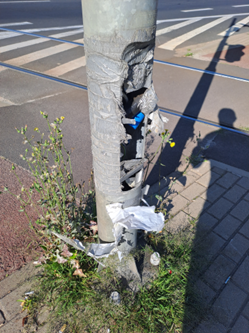 Remont infrastruktury kamery 4033o-Podwale/BydgoskaZasilanie kamery i przyłącze światłowodowe jest realizowane z szafy sterownika (zasilanie 230VAC kablem YKY). Należy zabezpieczyć obwód kamery nadprądowo i różnicowoprądowo. Należy przenieść zakończenia przyłączy z szafy sterownika ZDM do nowej szafy. Mediakonwerter światłowodowy należy wymienić na nowy oraz zainstalować na listwie DIN w skrzynce montażowej (obecnie zainstalowany w stopie kamery). Zainstalować zasilacz mediakonwertera w skrzynce montażowej.  Ponadto należy wykonać pomiary elektryczne przyłącza (pętla zwarcia, rezystancja izolacji, skuteczność działania zabezpieczenia różnicowoprądowego) oraz pomiary uziemienia.Pozostałe praceNależy wykonać połączenie skrętką UTP między szafą ZDM a nowobudowaną szafą, ponadto należy usunąć zbędne urządzenia z szafy ZDM:Zabezpieczenia nadprądowe i licznikZasilacze kodera VideoJet Bosch 4kan. i mediakonwerteraMediakonweter i koder Bosch VideoJet.Usunąć zrównoleglenia toru wideo pomiędzy koderem Bosch Video Jet a koderem ZDM (Axis)Usunąć zbędne okablowanie zasilające i transmisyjnePrace prowadzić w uzgodnieniu z ZDM- Centrum Sterowania Ruchem na ul. GóreckiejZakres prac w rejonie Skrzyżowanie Hlonda/ Św. Wincenta/Zawady.	Obwód zasilający kamery 4034 (zasilanie ze sterownika sygnalizacji ZDM) zabezpieczyć różnicowo-prądowo oraz wykonać pomiary elektryczne obwodu i kabla YKY, a także wykonać pomiary uziemienia dedykowanego słupa kamery. W sterowniku zainstalować midspan POE zintegrowany z konwerterem światłowodowym do obsługi kamery wieloprzetwornikowej / wielokierunkowej. Do skrzynek montażowych dwóch kamer ANPR należy doprowadzić skrętkę UTP od sterownika. Sterownik wyposażyć w zarządzalny przełącznik Planet  IGS-10020MT. W skrzynce montażowej kamery ANPR skierowanej w kierunku ul. Głównej zainstalować przełącznik zarządzalny Planet IGS-4215-4T2S do agregacji 2 kamer ANPR oraz przyszłej kamery wieloprzetwornikowej wielokierunkowej. Należy ułożyć skrętkę UTP zgodnie z planem sytuacyjnym pomiędzy sterownikiem i kamerami ANPR.Skrzyżowanie  Hlonda / GłównaPrzyłącza zasilające i transmisyjne (światłowód 4J) przenieść ze skrzynki kamery 4035 do skrzynki kamery ANPR. Skrzynkę kamery 4035 zdemontować. Obwód zasilający kamery 4035 (zasilanie ze sterownika sygnalizacji ZDM) zabezpieczyć różnicowo-prądowo oraz wykonać pomiary elektryczne obwodu i kabla YKY. W skrzynce montażowej kamery ANPR zainstalować midspan dla kamery  wieloprzetwornikowej wielokierunkowej (sama kamera poza zakresem przedmiotu zamówienia) oraz przełącznik zarządzalny Planet IGS-4215-4T2S . Obecną kamerę 4035 podłączyć do przełącznika w skrzynce montażowej kamery ANPRE. Do skrzynek montażowych dwóch kamer ANPR należy doprowadzić skrętkę UTP od sterownika. Sterownik ZDM wyposażyć w zarządzalny przełącznik Planet  IGS-10020MT. Skrzyżowanie Hlonda / SmolnaPomiędzy sterownikiem a dwoma skrzynkami kamer ANPR ułożyć skrętkę UTP. Do skrzynki montażowej po południowej stronie skrzyżowania doprowadzić podwójnie UTP (dla przyszłej kamery wieloprzetwornikowej i obecnej ANPR). W szafie sterownika zamontować przełącznik Planet IGS-4215-4T2S w celu agregacji urządzeń.Skrzyżowanie  Hlonda / BałtyckaNa skrzyżowaniu funkcjonuje szafa teletechniczna WZKiB, z której zasilane są kamery w tym rejonie. Sama szafa zasilana jest ze sterownika ZDM posadowionego obok. Dla 2 kamer stałopozycyjnych 4037 i 4039 należy wymienić konwertery światłowodowe przenosząc je do skrzynki montażowej, analogicznie jak w pozostałych rejonach. Ponadto między szafą teletechniczną WZKiB a trzema skrzynkami montażowymi kamer ANPR ułożyć okablowanie UTP.Znakowanie terenu monitorowanego W każdym rejonie na czterech wybranych słupach znaków drogowych/ masztów kamer należy zamontować znaki informacyjne obszaru monitorowanego, zgodnego z poniższym wzorem.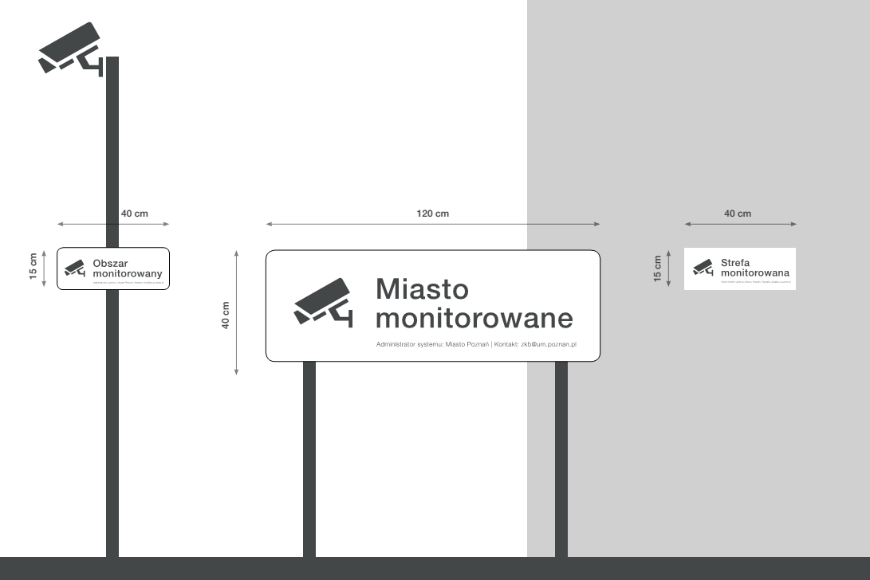 Wykonanie pomiarów oraz dokumentacji projektowej, powykonawczej i geodezyjnej. Dokumentacja powykonawcza zawierać musi projekt elektryczny wykonany przez osobę z uprawnieniami budowlanymi oraz protokoły pomiarowe (elektryczne pomiary pętli zwarcia i zabezpieczenia różnicowo-prądowego). Wybudowaną szafę przekazać do inwentaryzacji w zasobach Zarządu Geodezji i Katastru Miejskiego GEOPOZ. Dokumentacja projektowa podlega zatwierdzeniu Zamawiającego i ZDM – Centrum Sterowania Ruchem. W ramach dokumentacji należy opracować schematy zasilania oraz logiczne schematy połączeń sieciowych.Poniżej tabelaryczne zestawienie wymaganych pomiarów:Szacunkowy wykaz podstawowych elementów podlegających dostawie i instalacji4.  Pozostałe informacje i warunki dotyczące prowadzenia pracPomiary istniejącego okablowania muszą zostać wykonane przez osoby posiadające uprawnienia SEP kat. E oraz D z uwzględnieniem pomiarówZdemontowane elementy podlegają zwrotowi ZamawiającemuZmiany w zakresie zasilania urządzeń w rejonie Podwale wymagają projektu – realizacja przez osoby posiadające stosowne uprawnienia budowlane w zakresie instalacji elektrycznychPrace w sterownikach ZDM prowadzić po uzgodnieniu / pod nadzorem ZDM – Centrum Sterowania RuchemPrace przy kamerze 4061 prowadzić po uzgodnieniu / pod nadzorem MPKWymiana konwerterów światłowodowych i ich przeniesienie z obudów kamer do skrzynki montażowej wymaga wymiany patchcordów połączeniowych skrzynka montażowa  obudowa kamery ze względu na zmianę medium transmisyjnego docierającego do samej kamery.Skrętkę UTP po stronie włączanej do przełączników zakończyć złączami RJ45, po stronie pojedynczych kamer ANPR gniazdami RJ 45( DIN lub dedykowanych do zakończenia na kablu).Załączniki :1. Plan sytuacyjny2.  WizualizacjeL.p.Typ dostarczanego materiałuNazwa / model rekomendowanyIlośćJMRejon PODWALERejon PODWALERejon PODWALERejon PODWALERejon PODWALE1Szafka teletechnicznaSK12U 19" Mantar 1kpl2Przełącznica optyczna RACK 2U SC/PC1szt3Organizer kabli RACK19"1szt4Listwa zasilająca RACK19"1szt5Zabezpieczenia różnicowo-prądowe 30mA4szt6Zabezpieczenia różnicowo-prądowe 100mA1szt7Zabezpieczenia nadprądowe5szt8Złącza bezpiecznikowe IZK12szt9Kabel YKY 3x6mm25m10Kabel YKY 3x4mm280m11Kabel światłowodowy zx-OTKtsd 48J100m12Skrętka UTP zewnętrzna400m13Zestaw uziemienia do szafy1kpl14Konwerter światłowodowy przemysłowy DIN_5szt15Zasilacz konwertera DIN_5szt16Obudowa do kamery Bosch Dinion 7000Bosch UHO-POE-10 z elementami mocującymi5szt17Obiektyw do kamery Bosch Dinion 7000Axis LENS CS 12-50 MM F1.4 P-IRIS 8MP2szt18Promiennik podczerwieniBosch NIR-50940-MRP2szt19Przełącznik sieciwy RACK19" PLANET MGSW-24160F 1szt20Moduły SFP  - komplet transmisyjny 1.25G1kpl21Midspan POEodpowiedni do kamer i promiennników IR5szt22Patchcordy Światłowodowe12szt23Tablice znakowania – Obszar monitorowany4sztRejon Św.Wincenta/ZawadyRejon Św.Wincenta/ZawadyRejon Św.Wincenta/ZawadyRejon Św.Wincenta/ZawadyRejon Św.Wincenta/Zawady1Midspan POE 60WAXIS T81541szt2Konwerter światłowodowy Przemysłowy DIN1szt3Zasilacz konwertera / przełącznika DIN3szt4Skrętka UTP zewnętrzna170m5Zabezpieczenia różnicowo-prądowe 30mA1Szt6Patchcordy Światłowodowe2Szt7Tablice znakowania – Obszar monitorowany4szt8Przełącznik Planet IGS-4215-4T2S1szt9PrzełącznikPlanet  IGS-10020MT1szt10Moduły SFP  - komplet transmisyjny 1.25G1kpl11Patchcordy Światłowodowe2szt.12Zasilacz przełącznika DIN2Szt.Rejon GłównaRejon GłównaRejon GłównaRejon GłównaRejon Główna1Przełącznik  Planet IGS-4215-4T2S1szt2PrzełącznikPlanet  IGS-10020MT1szt2Zasilacz przełącznika DIN2szt3Skrętka UTP zewnętrzna120m4Zabezpieczenia różnicowo-prądowe 30mA1szt5Patchcordy Światłowodowe2szt6Tablice znakowania – Obszar monitorowany4szt7Midspan POE 60W1sztRejon SmolnaRejon SmolnaRejon SmolnaRejon SmolnaRejon Smolna1Przełącznik Planet IGS-4215-4T2S1szt2Skrętka UTP zewnętrzna170m3Moduły SFP  - komplet transmisyjny 1.25G1kpl4Patchcordy Światłowodowe2szt.5Midspan POE 60W1szt.6Zasilacz przełącznika DIN1 sztRejon BałtyckaRejon BałtyckaRejon BałtyckaRejon BałtyckaRejon Bałtycka1Konwerter światłowodowy przemysłowy DIN2szt2Zasilacz konwertera DIN2szt3Patchcordy Światłowodowe2szt4Skrętka UTP zewnętrzna250m5Tablice znakowania – Obszar monitorowany4szt